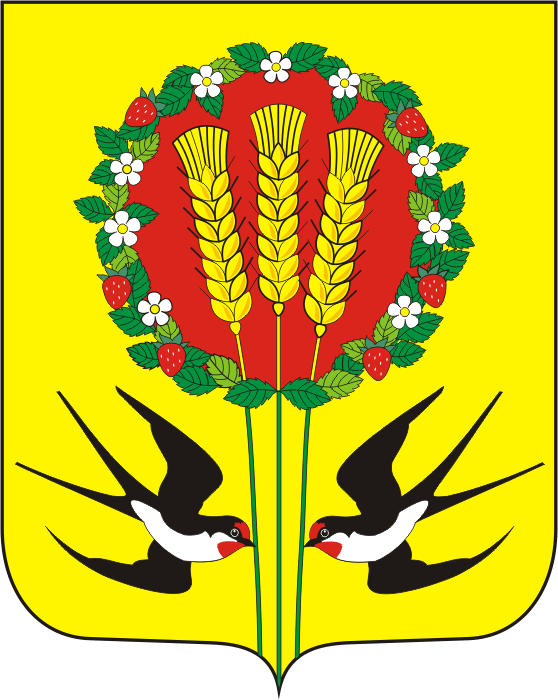 В соответствии с Федеральным законом от 06.10.2003 № 131-ФЗ «Об общих принципах организации местного самоуправления в Российской Федерации», Федеральным законом от 06.03.2006 № 35-ФЗ «О противодействии терроризму», Федеральным законом от 25.07.2002 № 114-ФЗ «О противодействии экстремистской деятельности», в  целях реализации  на территории  муниципального образования Кубанский  сельсовет Переволоцкого района государственной политики по профилактике терроризма, повышению уровня безопасности граждан, укреплению антитеррористической защищенности объектов с массовым пребыванием людей, руководствуясь п.8 ч.1 ст. 5 Устава МО Кубанский сельсовет:1. Утвердить муниципальную программу «По профилактике терроризма и экстремизма, а также минимизации и (или) ликвидации последствии проявлений терроризма на территории МО Кубанский сельсовет  на период 2020-2025 годы».2. Разместить муниципальную программу на официальном сайте администрации  муниципального образования Кубанский сельсовет Переволоцкого района Оренбургской области в сети Интернет.3. Постановление  вступает в силу со дня  обнародования в установленном порядке.4. Контроль за выполнением настоящего постановления оставляю за собой.Глава  МО Кубанский сельсовет                                                  А.В.ШопинРазослано: администрации района, прокурору.Приложение                                                                                                                                                                                                                                                                                                к  постановлению администрации МО Кубанский сельсовет                                                                                                                                                                                                                                                           от  19.12.2019 г.№45-пМуниципальная программа«По профилактике терроризма и экстремизма, а также минимизации и (или) ликвидации последствий проявлений терроризма и экстремизма на территории МО Кубанский сельсовет на период 2020- 2025 годы»Паспорт программы1. Содержание проблемы и обоснование необходимости её решения программными методамиПрограмма мероприятий по профилактике терроризма и экстремизма, а также минимизации и (или) ликвидации последствий проявлений терроризма и экстремизма на территории МО Кубанский сельсовет является важнейшим направлением реализации принципов целенаправленной, последовательной работы по консолидации общественно-политических сил, национально-культурных, культурных и религиозных организаций и безопасности граждан. Формирование установок толерантного сознания и поведения, веротерпимости и миролюбия, профилактика различных видов экстремизма имеет в настоящее время особую актуальность, обусловленную сохраняющейся социальной напряженностью в обществе, продолжающимися межэтническими и межконфессиональными конфликтами, ростом сепаратизма и национального экстремизма, являющихся прямой угрозой безопасности не только региона, но и страны в целом. Наиболее рельефно все это проявилось на Северном Кавказе в виде вспышек ксенофобии, фашизма, фанатизма и фундаментализма. Эти явления в крайних формах своего проявления находят выражение в терроризме, который в свою очередь усиливает деструктивные процессы в обществе. Усиление миграционных потоков остро ставит проблему адаптации молодежи к новым для них социальным условиям, а также создает проблемы для адаптации принимающего населения к быстрорастущим этнокультурным диаспорам и землячествам, которые меняют демографическую ситуацию нашего сельского поселения.Наиболее экстремистки рискогенной группой выступает молодежь, это вызвано как социально- экономическими, так и этнорелигиозными факторами. Особую настороженность вызывает снижение общеобразовательного и общекультурного уровня молодых людей, чем пользуются экстремистки настроенные радикальные политические и религиозные силы.Таким образом, экстремизм, терроризм и преступность представляют реальную угрозу общественной безопасности, подрывают авторитет органов местного самоуправления и оказывают негативное влияние на все сферы общественной жизни. Их проявления вызывают социальную напряженность, влекут затраты населения, организаций и предприятий на ликвидацию прямого и косвенного ущерба от преступных деяний.Накоплен положительный опыт по сохранению межнационального мира и согласия, активно ведется работа по искоренению рисков экстремизма в начальной стадии, повышение толерантности населения и преодоления этносоциальных и религиозных противоречий.Системный подход к мерам, направленным на предупреждение, выявление, устранение причин и условий, способствующих экстремизму, терроризму, совершению правонарушений, является одним из важнейших условий улучшения социально-экономической ситуации в городе. Для реализации такого подхода необходима муниципальная программа по профилактике терроризма, экстремизма и созданию условий для деятельности добровольных формирований населения по охране общественного порядка, предусматривающая максимальное использование потенциала местного самоуправления и других субъектов в сфере профилактики правонарушенийПрограмма является документом, открытым для внесения изменений и дополнениями.2. Основные цели и задачи, сроки и этапы реализации программы, а также целевые индикаторы и показатели2.1. Основными целями программы являются:- противодействие терроризму и экстремизму;- защита жизни граждан, проживающих на территории сельского поселения  от террористических и экстремистских актов; - предупреждение возникновения в общественных местах и жилом секторе ситуаций, представляющих опасность для жизни, здоровья, собственности граждан, за счет повышения эффективности профилактики правонарушений.2.2. Основными задачами программы являются:- уменьшение проявлений экстремизма и негативного отношения к лицам других национальностей и религиозных конфессий;- формирование у населения внутренней потребности в толерантном поведении к людям других национальностей и религиозных конфессий на основе ценностей многонационального российского общества, культурного самосознания, принципов соблюдения прав и свобод человека;- формирование толерантности и межэтнической культуры в молодежной среде, профилактика агрессивного поведения;- информирование населения муниципального образования по вопросам противодействия терроризму и экстремизму;- содействие правоохранительным органам в выявлении правонарушений и преступлений данной категории, а также ликвидации их последствий;- пропаганда толерантного поведения к людям других национальностей и религиозных конфессий;- организация воспитательной работы среди детей и молодежи, направленная на устранение причин и условий, способствующих совершению действий экстремистского характера;- недопущение наличия свастики и иных элементов экстремистской направленности на объектах инфраструктуры.Срок реализации программы рассчитан на три года с 2020 по 2025 годы.Реализация всех программных мероприятий рассчитана на весь период реализации программы с 01.01.2020 по 31.12.2025 включительно, выделение этапов не предусмотрено.Оценка эффективности реализации программы производится путем сравнения фактически достигнутых показателей за соответствующий год с утвержденными на год значениями целевых индикаторов.3. Система программных мероприятий, в том числе ресурсное обеспечение программы, с перечнем мероприятий с разбивкой по годам, источникам и направлениям финансированияСистема программных мероприятий целевой программы «По профилактике терроризма и экстремизма, а также минимизации и (или) ликвидации последствий проявлений терроризма и экстремизма на территории  на период 2020- 2025 годы».Объем финансирования программы на 2020-2025 годы составляет – 6 тыс.руб.Источником финансирования программы являются бюджет:Бюджетные средства муниципального образования  Всего за период 6 тыс. рублей, в том числе по годам реализации программы:2020 год – 0 руб.,2021 год -  2 тыс.руб., 2022 год – 0  тыс.руб., 2023 год-  2  тыс.руб., 2024 год - 0  тыс.руб.,2025 год -  2  тыс.руб.Основные направления финансирования:Профилактические мероприятия в рамках реализации государственной молодежной политики - усиление антитеррористической защищенности мест массового пребывания граждан, создание условий для повышения оперативности реагирования правоохранительных органов на заявления и сообщения населения о преступлениях, правонарушениях и происшествиях в общественных местах села за счет создания комплекса технических средств контроля за ситуацией на улицах и в других общественных местах сел и деревень.4. Нормативное обеспечение программыПравовую основу для реализации программы определили Федеральные Законы:от 06.03.2006 № 35-ФЗ «О противодействии терроризму»;от 06.10.2003 № 131-ФЗ «Об общих принципах организации местного самоуправления в Российской Федерации»;от 25.07.2002 № 114-ФЗ «О противодействии экстремистской деятельности».Разработка и принятие дополнительных нормативных правовых актов для обеспечения достижения целей реализации программы не предусматриваются. 5. Механизм реализации программы, включая организацию управления программой и контроль за ходом её реализации.Общее управление реализацией программы и координацию деятельности исполнителей осуществляет антитеррористическая комиссия МО Кубанский сельсовет, вносит в установленном порядке предложения по уточнению мероприятий программы с учетом складывающейся социально-экономической ситуации в соответствии с Порядком разработки, формирования и реализации долгосрочных муниципальных целевых программ.С учетом выделяемых на реализацию программы финансовых средств ежегодно уточняют целевые показатели и затраты по программным мероприятиям, механизм реализации программы, состав исполнителей в установленном порядке.Исполнители программных мероприятий осуществляют текущее управление реализацией программных мероприятий.Реализация программы осуществляется на основе условий, порядка и правил, утвержденных федеральными, республиканскими и муниципальными нормативными правовыми актами.Исполнитель программы ежегодно уточняет и предоставляют в  антитеррористическую комиссию сельского поселения Кубанского сельсовета с учетом выделяемых на реализацию программы финансовых средств целевые показатели и затраты по программным мероприятиям.6. Оценка социально-экономической эффективности программы.Программа носит ярко выраженный социальный характер, результаты реализации ее мероприятий будут оказывать позитивное влияние на различные стороны жизни населения.Реализация программы позволит:- создать условия для эффективной совместной работы Администрации МО Кубанский сельсовет, правоохранительных органов, учреждений социальной сферы, общественных организаций и граждан деревни направленной на профилактику экстремизма, терроризма и правонарушений;- улучшить информационно-пропагандистское обеспечение деятельности по профилактике экстремизма, терроризма и правонарушений;- стимулировать и поддерживать гражданские инициативы правоохранительной направленности;- создавать условия для деятельности добровольных формирований населения по охране общественного порядка;- повысить антитеррористическую защищенность мест массового пребывания граждан, создать условия для повышения оперативности реагирования правоохранительных органов на заявления и сообщения населения о преступлениях, правонарушениях и происшествиях в общественных местах  сельского поселения.Полное и своевременное выполнение мероприятий программы будет способствовать созданию в общественных местах и на улицах поселения, обстановки спокойствия и безопасности.Экономическая эффективность Программы будет выражена снижением прямых и косвенных экономических потерь от проявлений экстремизма, терроризма и преступлений в общественных местах.Система программных мероприятий муниципальной программы «По профилактике терроризма и экстремизма, а также минимизации и (или) ликвидации последствий проявлений терроризма и экстремизма на территории МО Кубанский сельсовет на период 2020- 2025 годы»АДМИНИСТРАЦИЯ
МУНИЦИПАЛЬНОГО ОБРАЗОВАНИЯКУБАНСКИЙ СЕЛЬСОВЕТПЕРЕВОЛОЦКИЙ РАЙОНОРЕНБУРГСКОЙ ОБЛАСТИПОСТАНОВЛЕНИЕ            От 19.12.2019 г  № 45-ПОб утверждении   муниципальной программы «По профилактике терроризма и экстремизма, а также минимизации и (или) ликвидации последствий проявлений терроризма и экстремизма на территории  МО Кубанский сельсовет на период 2020-2025 годы»         Наименование муниципальной программыЦелевая программа «По профилактике терроризма и экстремизма, а также минимизации и (или) ликвидации последствий проявлений терроризма и экстремизма на территории МО Кубанский сельсовет»Основание для разработки программыФедеральные Законы от 06.03.2006 № 35-ФЗ «О противодействии терроризму», от 06.10.2003 № 131-ФЗ «Об общих принципах организации местного самоуправления в Российской Федерации», от 25.07.2002. № 114-ФЗ «О противодействии экстремистской деятельности», Устав МО Кубанский сельсовет.Муниципальный заказчик программыАдминистрация  МО Кубанский сельсоветРазработчик программыАдминистрация  МО Кубанский сельсоветОсновные цели программы- организация антитеррористической деятельности, противодействие возможным фактам проявления терроризма и экстремизма на территории Кубанского  сельского поселения;- укрепление доверия населения к работе органов государственной власти, администрации сельского поселения, правоохранительным органам;- формирование толерантной среды на основе ценностей многонационального Российского общества, общероссийской гражданской идентичности и культурного самосознания, принципов соблюдения прав и свобод человека.Основные задачи программыУменьшение проявлений экстремизма и негативного отношения к лицам других национальностей и религиозных конфессий.Формирование у населения внутренней потребности в толерантном поведении к людям других национальностей и религиозных конфессий на основе ценностей многонационального российского общества, культурного самосознания, принципов соблюдения прав и свобод человека.Формирование толерантности и межэтнической культуры в молодежной среде, профилактика агрессивного поведения.Информирование населения   по вопросам противодействия терроризму и экстремизму.Содействие правоохранительным органам в выявлении правонарушений и преступлений данной категории, а также ликвидации их последствий.Пропаганда толерантного поведения к людям других национальностей и религиозных конфессий.Организация воспитательной работы среди детей и молодежи, направленная на устранение причин и условий, способствующих совершению действий экстремистского характера.Недопущение наличия свастики и иных элементов экстремистской направленности на объектах  сельской  инфраструктуры.Создание условий для реализации мер, направленных на укрепление межнационального и межконфессионального согласия, сохранение и развитие языков и культуры народов Российской Федерации, проживающих на территории поселения, социальную и культурную адаптацию мигрантов, профилактику межнациональных (межэтнических) конфликтовСроки реализации программы2020-2025 годыСтруктура программыПаспорт программы.Раздел 1. Содержание проблемы и обоснование необходимости ее решения программными методами. Раздел 2. Основные цели и задачи, сроки и этапы реализации программы, а также целевые индикаторы и показатели.Раздел 3. Система программных мероприятий, в том числе ресурсное обеспечение программы, с перечнем мероприятий с разбивкой по годам, источникам и направлениям финансирования.Раздел 4. Нормативное обеспечение программы. Раздел 5. Механизм реализации программы, включая организацию управления программой и контроль за ходом ее реализации. Раздел 6. Оценка эффективности социально-экономических и экологических последствий от реализации программы.Исполнитель  программы- Администрация МО Кубанский сельсовет;- МБОУ СОШ с. Кубанка (по согласованию); - работники библиотек и СДК (по согласованию);- актив сельского поселенияИсточники финансирования программыЗа счет средств МО Кубанский сельсоветОбъем средств, выделяемых на реализацию мероприятий настоящей Программы, ежегодно уточняется при формировании проекта бюджета на соответствующий финансовый годОжидаемые конечные результаты реализации программыОбеспечение условий для успешной социокультурной адаптации молодежи из числа мигрантов. Противодействие проникновению в общественное сознание идей религиозного фундаментализма, экстремизма и нетерпимости. Совершенствование форм и методов работы органов местного самоуправления по профилактике проявлений ксенофобии, национальной и расовой нетерпимости, противодействию этнической дискриминации. Повышение уровня компетентности сотрудников муниципальных учреждений в вопросах миграционной и национальной политики, способах формирования толерантной среды и противодействия экстремизму. Создание эффективной системы правовых, организационных и идеологических механизмов противодействия экстремизму, этнической и религиозной нетерпимости. Укрепление и культивирование в местном сообществе атмосферы межэтнического согласия и толерантности. Формирование единого информационного пространства для пропаганды и распространения на территории муниципального образования   идей толерантности, гражданской солидарности, уважения к другим культурам, в том числе через муниципальные средства массовой информации.Система организации контроля за исполнением программыКонтроль за выполнением настоящей Программы осуществляют администрация Кубанского сельского поселения, иные государственные органы в соответствии с их компетенцией, определенной действующим законодательством.В ходе реализации Программы перечень программных мероприятий может корректироваться, изменяться и дополняться по решению заказчика Программы.№ п/пНаименование мероприятияИсполнительИсточники финансированияОбъём финансирования, тыс. руб.Объём финансирования, тыс. руб.Объём финансирования, тыс. руб.Объём финансирования, тыс. руб.Объём финансирования, тыс. руб.Объём финансирования, тыс. руб.№ п/пНаименование мероприятияИсполнительИсточники финансирования2020202120222023202420251Разработка плана комплексных организационных и профилактических мероприятий, направленных на противодействие терроризму и экстремизму на территории Кубанского сельского поселенияАдминистрация сельского поселения0000002Организовать подготовку проектов, изготовление, приобретение буклетов, плакатов, памяток и рекомендаций для учреждений, предприятий, организаций, расположенных на территории сельского поселения по антитеррористической тематикеАдминистрациясельского поселенияЗа счет средств бюджета сельского поселения0101013Рекомендовать обеспечить подготовку и размещение в местах массового пребывания граждан информационных материалов о действиях в случае возникновения угроз террористического характера, а также размещение соответствующей информации на стендахАдминистрациясельского поселенияМБОУ СОШс. КубанкаЗа счет средств бюджета сельского поселения00,5000,504Информировать жителей о порядке действий при угрозе возникновения террористических актов, посредством размещения информации в муниципальных средствах массовой информацииАдминистрациясельского поселения-0000005Запрашивать и получать в установленном порядке необходимые материалы и информацию в территориальных органах федеральных органов исполнительной власти, исполнительных органов государственной власти   правоохранительных органов, общественных объединений, организаций и должностных лицАдминистрациясельского поселения-0000006Проводить проверки действенности охранных мер на жизненно важных объектах   использующих в своем производственном цикле взрывопожароопасные материалы и сильнодействующие отравляющие и ядовитые веществаАдминистрациясельского поселения-0000007Проводить комплекс мероприятий по выявлению и пресечению изготовления и распространения литературы, аудио- и видеоматериалов, экстремистского толка, пропагандирующих разжигание национальной, расовой и религиозной враждыАдминистрациясельского поселения-8Осуществлять еженедельный обход территории   на предмет выявления и ликвидации последствий экстремистской деятельности, которые проявляются в виде нанесения на архитектурные сооружения символов и знаков экстремистской направленностиАдминистрациясельского поселения-0000009Проведение регулярных обследований на предмет технического состояния подвальных и чердачных помещений, электрощитовых и др. подсобных помещенийАдминистрациясельского поселения-00000010Организация постоянного патрулирования в местах массового скопления людей и отдыха населения  селаАктивсельского поселения-00000011Осуществлять еженедельный обход территории   на предмет выявления мест концентрации молодежиАдминистрациясельского поселения-00000012Рекомендовать организовать в учебных заведениях профилактическую работу, направленную на недопущение вовлечения детей и подростков в незаконную деятельность религиозных сект и экстремистских организаций.Администрациясельского поселения-00000013Распространение идей межнациональной терпимости, дружбы, добрососедства, взаимного уваженияАдминистрациясельского поселения;МБОУ СОШ                    с. Кубанка-00000014Организовать размещение на информационных стендах информации для требований действующего миграционного законодательства, а также контактных телефонов о том, куда следует обращаться в случаях совершения в отношении них противоправных действийАдминистрациясельского поселенияЗа счет средств бюджета сельского поселения00,5000,5015Рекомендовать организовать и провести тематические мероприятия: фестивали, конкурсы, викторины, с целью формирования у граждан уважительного отношения к традициям и обычаям различных народов и национальностейАдминистрациясельского поселения работники библиотеки и СДК-00000016Проводить тематические беседы в коллективах учащихся государственных образовательных учреждений школьных и дошкольных, расположенных на территории по действиям населения при возникновении террористических угроз и ЧСАдминистрация  сельского поселения00000017Привлечение  актива и общественности  в деятельности формирований правоохранительной направленности, добровольных народных дружин, оперативных отрядов, активизация работы внештатных сотрудников милиции по вопросам предупреждения и профилактики возникновения террористических актовАктив сельского поселения-18Рекомендовать организовать и провести круглые столы, семинары, с привлечением должностных лиц и специалистов по мерам предупредительного характера при угрозах террористической и экстремистской направленностиАдминистрация  сельского поселения работники СДК-00000019Через средства массовой информации информировать граждан о наличии в сельском поселений телефонных линий для сообщения фактов угроз террористической и экстремистской направленностиАдминистрация  сельского поселенияЗа счет средств бюджета сельского поселения00000020Изучение практики распространения негативных этнических стереотипов и установок. Разработка и внедрение рекомендаций по их преодолениюАдминистрация  сельского поселения-21Реализация предупредительно-профилактических мероприятий по предупреждению политического и религиозного экстремизма на территории муниципального образованияАдминистрация  сельского поселения-22Поддержка деятельности национально-культурных общественных объединений: оказание помощи в проведении праздников и фестивалей культур, посвященных изучению этнической истории и культурыАдминистрация  сельского поселения-